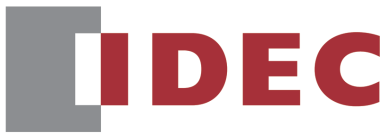 For Immediate Release
New IDEC easy-stack™ Terminal Blocks Provide Flexible Wire Termination OptionBTBH-H surface mount terminal blocks provide any number of connection poles without special tools or fittings.IDEC Corporation, Sunnyvale, CA, February 14, 2023 — IDEC Corporation announces the new BTBH-H easy-stack product line of surface mount terminal blocks in a compact form factor with multiple amp ratings. These terminal blocks can be easily stacked together or ordered preassembled to meet the needs of any commercial or industrial application.BTBH-H blocks are available in four different amp ratings—10A, 15A, 30A, and 50A—and can be ordered as individual components, or as complete assemblies by amp rating for 2 to 30 poles. The terminal blocks are assembled in a twist- and snap-together fashion, without the need for special tools, connecting rods, or DIN rails, resulting in a very low installation height. Users can easily add or remove terminals at any time, as required by specification changes or maintenance work. Terminal blocks with different current values can be combined for applications with different wire diameters, and these blocks are mountable to the surface of any electrical or control backpanel with standard M4 self-tapping screws.The BTBH-H blocks use touch-down electrical terminals that have spring-loaded captive screws, ensuring screws do not get lost and reducing wiring time by making the screw head easily accessible. For maximum compatibility with any application, a pressure plate configuration accepts ring tongue, fork tongue, ferrules, or bare wire, and electrical connections are IP20 finger safe. Depending on applicable standards and terminal block size, the terminal blocks have an insulation rating of 600V or more, and can accept wires from 18- to 6-AWG. Multipole jumpers are available to simplify wiring of common connections for power distribution.Accessories include end plates, marking strips, dust covers, and joint plates, so any number of terminal poles can be created. These components are UL and CSA certified, EN compliant (TÜV certified), and meet the UL standard FW2 for factory wiring and field wiring. The products are highly flame resistant, and comply with JIS C 8201-7-1 and NECA C 2811.The IDEC BTBH-H easy-stack series surface mount terminal blocks provide users the choice for exactly what they need for any type of commercial or industrial application, and the product’s modularity enables inventory reduction because only individual parts must be stocked, rather than entire assemblies. This flexibility also increases environmentally friendly practices.IDEC offers a wide variety of other complementary control panel components, such as buttons/lights, relays and sockets, safety relay modules, power supplies, RFID readers, and PLCs. The company’s wide range of quality connectivity products empowers users to select components best meeting their requirements for standards, features, and pricing. As with all its products, IDEC provides free tech support for its BTBH-H series surface mount terminal block products. For complete specifications, additional information, or technical support, please contact IDEC Corporation at 800-262-IDEC (4332), or visit us online at https://us.idec.com/idec-us/en/USD/Connection-Devices/c/Connection_Devices .###About IDEC: IDEC Corporation is a global supplier that has provided innovative and reliable industrial automation and control products since 1945. Covering a broad range of market needs, these feature-rich and value-driven products include PLCs, human machine interfaces (HMIs), safety products and other industrial automation components. By delivering world-class products backed by personalized service and highly-rated technical support, IDEC enables design engineers to create lean, cost-effective and safe solutions to optimize their automation applications. With the recent acquisition of APEM, one of the world's leading manufacturers of operator interface panels and related components, IDEC continues to enhance our customers’ ability to create high-quality solutions. For additional information, visit www.IDEC.com/usaFor more information, please contact:Bruce FinkProduct MarketingIDEC Corporation800-262-4332Bruce.Fink@idec.com